Semaine du 13 au 18 septembre 2020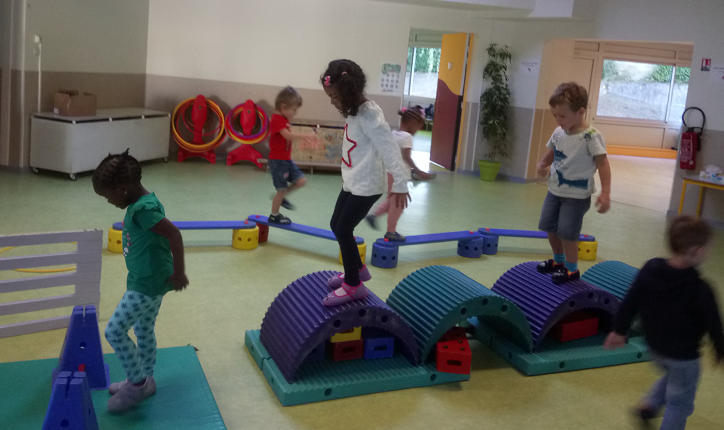 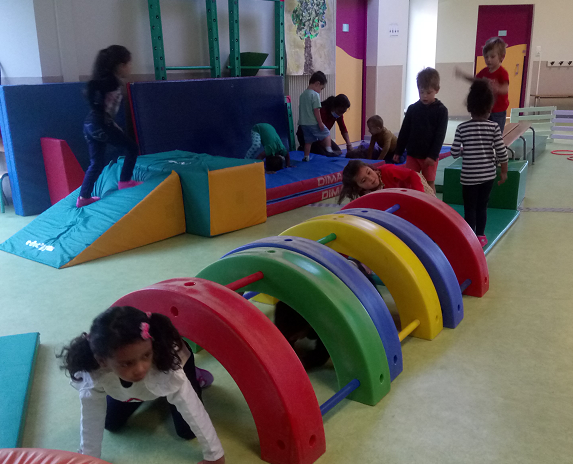 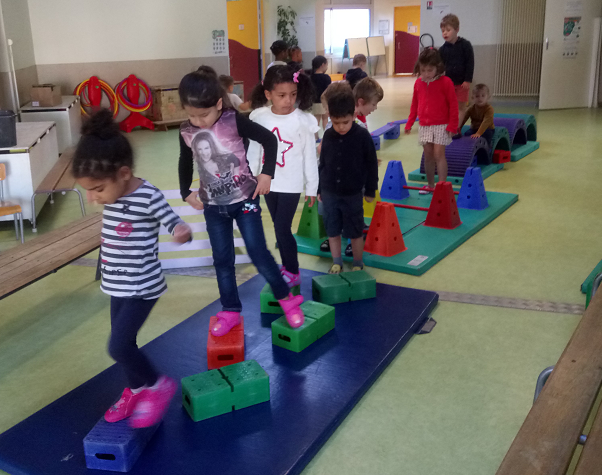 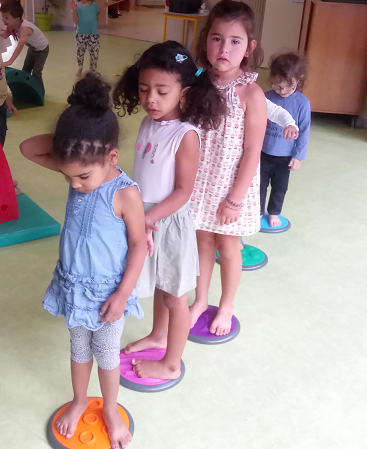 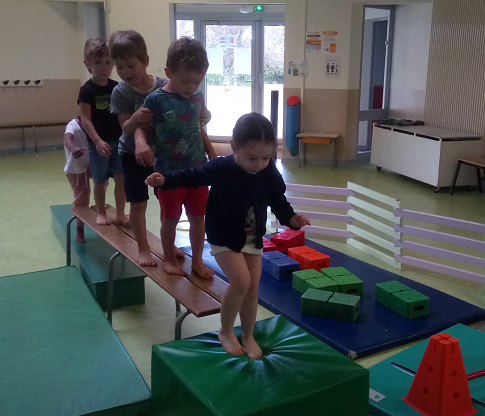 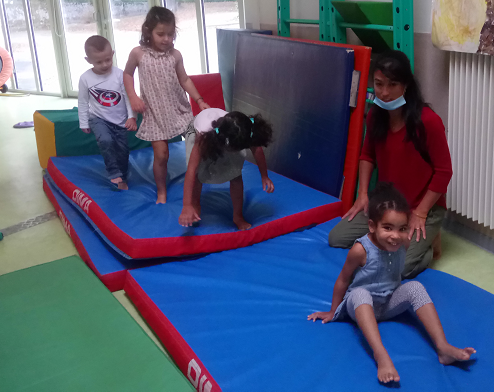 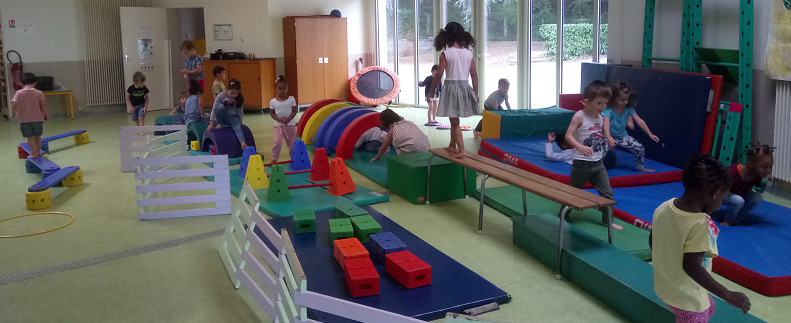 